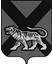 ТЕРРИТОРИАЛЬНАЯ ИЗБИРАТЕЛЬНАЯ КОМИССИЯ ГОРОДА ПАРТИЗАНСКАРЕШЕНИЕ01.09.2023 г.						                                 № 101/609г. ПартизанскВ соответствии с частью 14 статьи 74 Избирательного кодекса Приморского края, территориальная избирательная комиссия города Партизанска РЕШИЛА:  1. Передать в участковые избирательные комиссии по акту следующее количество избирательных бюллетеней для голосования на выборах Губернатора Приморского края, назначенных на  10 сентября 2023 года (приложение № 1).	2. Возложить контроль за выполнением настоящего решения на секретаря территориальной избирательной комиссии Фищенко Н.М.Председатель комиссии	      Е.В. ОбытоцкаяСекретарь комиссии                                                                        Н.М. Фищенко                                                                                   Приложение № 1Количество передаваемых избирательных бюллетеней участковым избирательным комиссиямк решению территориальной избирательной комиссии города Партизанскаот 01 сентября 2023 года №101/609№ УИККоличество избирателейКоличество бюллетеней220178370022021031100022031021100022044904902205172170220682680022071007100022089099002209562560221015941570221116271600221214011400221316621650221487887022157567502216732700221715171500221815311500221946846022209449402221163116002222110411002223590590222453850022251242120022269009002227292290222814031400222910361000223064764022319839802232805800223397397022347247002235166316502236289280223719719022382862802280150150ВСЕГО35364   34860